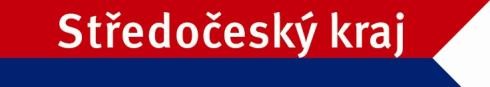 Závěrečné vyhodnocení a vyúčtování akce/projektu (ZVA)Program: Středočeský Fond životního prostředí a zemědělství 
Evidenční číslo: FŽP/…………………Bankovní spojeníZVA vyplnil/aAkce/ProjektTermíny realizace akce/projektuZávazné parametry (položky) akce/projektuVyúčtování realizace akce/projektuSeznam příloh k ZVA:Přehled příjemcem uhrazených účetních (daňových) dokladů na předepsaném formuláři.Účetní (daňové) doklady.Výpisy z bankovního účtu, popř. potvrzení o uhrazení účetních dokladů.Doklad prokazující zaúčtování příjmů a výdajů k poskytnuté dotaci.Fotodokumentace k realizaci akce/projektu (v digitální podobě minimálně 3 fotografie 
do velikosti 2 MB).Doklad o ukončení realizace akce/projektu (specifikováno ve smlouvě o poskytnutí dotace).Pozvánka (zvací dopis) na veřejné ukončení realizace projektu (příloha povinná pro dotace nad 500.000 Kč).Prohlášení PříjemcePříjemce použil dotaci v souladu s Programem pro poskytování dotací, při dodržení obecně závazných právních předpisů a nařízení.Veškeré závazky Příjemce dotace uvedené ve smlouvě o poskytnutí účelové dotace byly splněny.Jako statutární zástupce Příjemce dotace prohlašuji, že veškeré údaje uvedené v dokumentaci závěrečného vyhodnocení a vyúčtování Akce/Projektu a v přílohách k tomuto ZVA jsou úplné 
a pravdivé.___________________________________________________________________________Vyplňuje poskytovatel dotace:Kontrolu Dokumentace závěrečného vyhodnocení a vyúčtování Akce/Projektu provedl:PhDr. Jaromír SynekPodpis………………………………Datum………………………………Předloženou Dokumentaci závěrečného vyhodnocení a vyúčtování Akce/Projektu schválil:Ing. Simona Jandurová, vedoucí Odboru životního prostředí a zemědělstvíPodpis………………………………Datum………………………………Příjemce dotace: Druh příjemce: IČO: DIČ: Obec s rozšířenou působností (ORP): Obec s rozšířenou působností (ORP): Číslo smlouvy o poskytnutí dotace: Datum uzavření smlouvy: Uzavřen dodatek ke smlouvě o poskytnutí dotaceANO/NEPředčíslí účtu: Číslo účtu: Kód banky: Jméno a příjmení: Telefon: e-mail: Název projektu: Tematické zadání: Oblast podpory: Zhodnocení a výsledky akce/projektu: Zahájení realizace: Ukončení realizace: Závěrečné vyhodnocení: Název parametru (položky) projektu dle smlouvy o poskytnutí dotaceMěrná jednotkaMnožství jednotek parametru (položky) dle smlouvy o poskytnutí dotaceMnožství jednotek parametru (položky) dle skutečnostiTyp dotace (investiční/neinvestiční):Celkové předpokládané finanční náklady na realizaci akce/projektu (dle smlouvy o poskytnutí dotace)Celkové skutečné finanční náklady na realizaci akce/projektuMaximální výše investiční dotace (dle smlouvy o poskytnutí dotace)Maximální výše neinvestiční dotace (dle smlouvy o poskytnutí dotace)Celková možná výše investiční dotace (vzhledem ke skutečným finančním nákladům na realizaci akce/projektu)Celková možná výše neinvestiční dotace (vzhledem ke skutečným finančním nákladům na realizaci akce/projektu)Výše investiční dotace již proplacená příjemci ke dni vyhotovení závěrečného vyúčtování akce/projektuVýše neinvestiční dotace již proplacená příjemci ke dni vyhotovení závěrečného vyúčtování akce/projektuVrácená část investiční dotace poskytovali ke dni vyhotovení závěrečného vyúčtování akce/projektuVrácená část neinvestiční dotace poskytovali ke dni vyhotovení závěrečného vyúčtování akce/projektuVrácená část investiční dotace, která bude vrácena poskytovateli po kontrole závěrečného vyúčtování akce/projektuVrácená část neinvestiční dotace, která bude vrácena poskytovateli po kontrole závěrečného vyúčtování akce/projektuV ………….……………dne………..…..……..…………………………..název Příjemce……………………………………………….……………………………..jméno, příjmení, razítko a podpis, nebo elektronický podpis